РАСПОРЯЖЕНИЕГЛАВЫ УДМУРТСКОЙ РЕСПУБЛИКИО РАЗМЕЩЕНИИ ИНФОРМАЦИИ О ГРАНТАХ В ФОРМЕ СУБСИДИЙИЗ БЮДЖЕТА УДМУРТСКОЙ РЕСПУБЛИКИ СОЦИАЛЬНО ОРИЕНТИРОВАННЫМНЕКОММЕРЧЕСКИМ ОРГАНИЗАЦИЯМВ соответствии с абзацем вторым пункта 1 статьи 78.5 Бюджетного кодекса Российской Федерации:установить, что информация о грантах в форме субсидий из бюджета Удмуртской Республики социально ориентированным некоммерческим организациям при софинансировании грантовой поддержки Фондом - оператором президентских грантов по развитию гражданского общества размещается на информационном ресурсе в информационно-телекоммуникационной сети "Интернет" по адресу: http://удмуртия.гранты.рф.ГлаваУдмуртской РеспубликиА.В.БРЕЧАЛОВг. Ижевск25 марта 2024 годаN 92-РГ25 марта 2024 годаN 92-РГ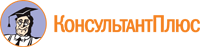 